         В соответствии с пунктом 8 статьи 38 Устава муниципального образования муниципального района «Печора» и в целях упорядочения системы оплаты труда работников администрации муниципального района «Печора» и отраслевых (функциональных) органов администрации муниципального района «Печора», являющихся юридическими лицами, замещающих должности, не являющиеся должностями муниципальной службы, а так же осуществляющих профессиональную деятельность по профессиям рабочихадминистрация ПОСТАНОВЛЯЕТ: 1. Внести изменения в постановление администрации МР «Печора» от 29.11.2019 №1518 «Об утверждении Положения об оплате труда работников администрации муниципального района «Печора» и отраслевых (функциональных) органов администрации муниципального района «Печора», являющихся юридическими лицами, замещающих должности, не являющиеся  должностями муниципальной службы, а так же осуществляющих профессиональную деятельность по профессиям рабочих» (далее – постановление):1.1. В приложении к постановлению:1.1.1. в разделе I. «Общие положения» нумерацию пунктов изложить следующим образомп.2 заменить на 1.2.п.3 заменить на 1.3.п.4 заменить на 1.4.п.5 заменить на 1.5.п.6 заменить на 1.6.»;1.1.2. в пункте 1.5. слова «за выполнение особо важных и сложных заданий» исключить;1.1.4. в разделе II. «Должностные оклады» нумерацию пунктов изложить следующим образомп.1 заменить на 2.1.п.2 заменить на 2.2.п.3 заменить на 2.3.п.4 заменить на 2.4.п.5 заменить на 2.5.п.6 заменить на 2.6.»;1.1.5. в разделе III. «Ежемесячная надбавка за интенсивность и высокие результаты работы» нумерацию пунктов изложить следующим образом:п.1. заменить на 3.1.п.2. заменить на 3.2.п.3. заменить на 3.3.п.4. заменить на 3.4.п.5. заменить на 3.5.п.6. заменить на 3.6.п.7. заменить на 3.7.»;1.1.6. абзац 3 п.1раздела III «Ежемесячная надбавка за интенсивность и высокие результаты работы» слова «100 процентов» заменить словами «150 процентов»;1.1.7. п. 4 раздела III «Ежемесячная надбавка за интенсивность и высокие результаты работы» после слов «нанимателя (работодателя)» дополнить словами «, на основании представлений  непосредственных руководителей структурных подразделений»;1.1.8. в п. 7. раздела III «Ежемесячная надбавка за интенсивность и высокие результаты работы» слово «пунктом 2.» заменить словами «пунктом 3.2.»;1.1.9. в разделе IV. «Ежемесячная надбавка к должностному окладу за выслугу лет в органах местного самоуправления» нумерацию пунктов изложить следующим образом:п.1. заменить на 4.1.п.2. заменить на 4.2.п.3. заменить на 4.3.п.4. заменить на 4.4.п.5. заменить на 4.5.п.6. заменить на 4.6.п.7. заменить на 4.7.п.8. заменить на 4.8.п.9. заменить на 4.9.п.10. заменить на 4.10.п.11. заменить на 4.11.»;1.1.10. в п.п. 6, 8, 9 раздела IV. «Ежемесячная надбавка к должностному окладу за выслугу лет в органах местного самоуправления» слова «пунктом 4» заменить словом «пунктом 4.5.»;1.1.11. в разделе V. «Ежемесячная надбавка за качество выполняемых работ» нумерацию пунктов изложить следующим образом:п.1. заменить на 5.1.п.2. заменить на 5.2.п.3. заменить на 5.3.п.4. заменить на 5.4.»;1.1.12. раздел VI. «Премия за выполнение особо важных и сложных заданий» изложить в новой редакции:«                                                        VI. Премия6.1. Решение о премировании принимается руководителем на основании представлений непосредственных руководителей структурных подразделений. Представитель нанимателя (работодателя) может принять решение о повышении или понижении размера премии, указанного в предложении конкретному работнику.6.2. Решение о премировании заведующих отделов и начальников секторов принимается представителем нанимателя (работодателя).6.3. В отношении отделов, секторов решение об установлении размера и выплаты премии принимается по согласованию заместителей руководителя администрации, осуществляющих координацию и контроль их деятельности, главой муниципального района – руководителем администрации МР «Печора».6.4. Премия по результатам работы (далее – ежемесячная премия) начисляется ежемесячно работникам администрации муниципального района «Печора» и отраслевых (функциональных) органов администрации муниципального района «Печора», являющихся юридическими лицами, замещающих должности, не являющиеся должностями муниципальной службы, за исключением работников осуществляющих профессиональную деятельность по профессиям рабочих.6.4.1. Ежемесячная премия является формой материального стимулирования эффективного и добросовестного труда, а также конкретного вклада работника, в успешное выполнение задач, стоящих перед органом местного самоуправления МО МР «Печора». 6.4.2. Размер ежемесячной премии устанавливается до 100 процентов к должностному окладу с учетом ежемесячной надбавки к должностному окладу за выслугу лет в органах местного самоуправления. 6.4.3. При принятии решения о премировании учитываются следующие показатели работы работников администрации муниципального района «Печора», замещающих должности, не являющиеся  должностями муниципальной службы:1) качественное и своевременное исполнение должностных обязанностей;2) неукоснительное соблюдение трудовой и исполнительской дисциплины;3) выполнение с надлежащим качеством дополнительных, помимо указанных в должностной инструкции, обязанностей или обязанностей отсутствующего работника;4) успешное выполнение заданий, связанных со срочной разработкой муниципальных нормативных и иных правовых актов, с участием в организации и проведении мероприятий, а также других заданий, обеспечивающих выполнение функций органами местного самоуправления по решению вопросов местного значения муниципального образования с обязательным соблюдением качества их исполнения, проявленную при этом инициативу и творческий подход, оперативность и профессионализм;5) подготовка и выработка комплекса мероприятий при исполнении работником своих должностных обязанностей и применение в работе современных форм и методов организации труда;6) личный вклад работника в выполнение заданий при осуществлении функций и задач органов местного самоуправления МО МР «Печора».6.5. Премия по результатам работы (далее – ежемесячная премия) начисляется ежемесячно работникам, осуществляющим трудовую деятельность по профессиям рабочих.6.5.1. Размер ежемесячной премии устанавливается до 30 процентов к должностному окладу с учетом ежемесячной надбавки к должностному окладу за выслугу лет в органах местного самоуправления.6.5.2. При принятии решения о премировании учитываются следующие показатели работы работников администрации муниципального района «Печора», осуществляющим трудовую деятельность по профессиям рабочих:- полное и качественное выполнение должностных обязанностей;- исполнительская дисциплина и высокая степень ответственности;- соблюдение правил внутреннего трудового распорядка.6.6. При наличии экономии фонда оплаты труда работникам может выплачиваться единовременно премия по результатам работы за год. 6.6.1. Размер премии устанавливается в абсолютном размере (рублях), или в процентах к должностному окладу, или в кратности к должностному окладу по замещаемой должности.6.6.2. Единовременная премия выплачивается работникам, состоящим в трудовых отношениях с учреждением на дату подписания правого акта представителем нанимателя (работодателя) о выплате единовременной премии.6.6.3. Размер единовременной премии определяется пропорционально времени, фактически отработанному работником за год. При этом в фактически отработанное время не включаются следующие периоды:1)    временной нетрудоспособности;2) нахождения в очередном отпуске, учебном отпуске, отпуске по беременности и родам, отпуске по уходу за ребенком, отпуске без сохранения заработной платы;3) повышения квалификации с отрывом от работы.»;1.1.13. в разделе VII. «Материальная помощь» нумерацию пунктов изложить следующим образом:п.1. заменить на 7.1.п.2. заменить на 7.2.п.3. заменить на 7.3.п.4. заменить на 7.4.п.5. заменить на 7.5.п.6. заменить на 7.6.п.7. заменить на 7.7.п.8. заменить на 7.8.»;1.1.14. в разделе VIII. «Доплата при совмещении профессий (должностей), расширении зон обслуживания, увеличении объема работы или исполнении обязанностей временно отсутствующего работника без освобождения от работы, определенной трудовым договором» нумерацию пунктов изложить следующим образом:п.1. заменить на 8.1.п.2. заменить на 8.2.п.3. заменить на 8.3.»;1.1.15. в разделе IX. «Доплата за работу в выходные и нерабочие праздничные дни» нумерацию пунктов изложить следующим образом:п.1. заменить на 9.1.п.2. заменить на 9.2.п.3. заменить на 9.3.»;1.1.16. в разделе X. «Сверхурочная работа» нумерацию пунктов изложить следующим образом:п.1. заменить на 10.1.п.2. заменить на 10.2.п.3. заменить на 10.3.п.4. заменить на 10.4.»;1.1.17. в разделе XI. «Ежемесячная надбавка к должностному окладу за работусо сведениями, составляющими государственную тайну» нумерацию пунктов изложить следующим образом:п.1. заменить на 11.1.п.2. заменить на 11.2.п.3. заменить на 11.3.п.4. заменить на 11.4.п.5. заменить на 11.5.п.6. заменить на 11.6.п.7. заменить на 11.7.»;1.1.18. в разделе XII. «Оплата отпусков» нумерацию пунктов изложить следующим образом:п.1. заменить на 12.1.п.2. заменить на 12.2.п.3. заменить на 12.3.п.4. заменить на 12.4.»;1.1.19. раздел XIII. «Фонд оплаты труда» изложить в новой редакции:«13.1. Фонд оплаты труда работников формируется с учетом следующих параметров расходов (в расчете на финансовый год), в том числе на: а) ежемесячную надбавку к должностному окладу за интенсивность и высокие результаты работы:- работникам, замещающих должности, не являющиеся  должностями муниципальной службы, а так же осуществляющих административно-хозяйственное обеспечение и профессиональную деятельность по профессиям рабочих – в размере восемнадцати должностных окладов;б) ежемесячную надбавку к должностному окладу за выслугу лет в органах местного самоуправления работникам, замещающих должности, не являющиеся  должностями муниципальной службы, а так же осуществляющих административно-хозяйственное обеспечение и профессиональную деятельность по профессиям рабочих – в размере трех должностных окладов;в)  ежемесячную надбавку к должностному окладу за качество выполняемых работ водителям – в размере не более восьми должностных окладов. Планирование средств на осуществление ежемесячной выплаты надбавки к должностному окладу за качество выполняемых работ водителям, производится по должностям работников, по которым устанавливаются соответствующие выплаты с перечнем должностей, установленным правовым актом представителя нанимателя (работодателя);г) ежемесячная премия по результатам работы работникам администрации муниципального района «Печора» и отраслевых (функциональных) органов администрации муниципального района «Печора», являющихся юридическими лицами, замещающих должности, не являющиеся должностями муниципальной службы, а так же осуществляющих административно-хозяйственное обеспечение  и профессиональную деятельность по профессиям рабочих – в размере трех должностных окладов с учетом надбавок за выслугу лет в органах местного самоуправления; д) материальную помощь работникам, замещающих должности, не являющиеся должностями муниципальной службы, а так же осуществляющих административно-хозяйственное обеспечение и профессиональную деятельность по профессиям рабочих – в размерах двух должностных окладов с учетом надбавок за выслугу лет в органах местного самоуправления;е) доплату за работу в ночное время работникам, осуществляющих профессиональную деятельность по профессиям рабочих – в размере трех должностных окладов. Планирование средств на осуществление доплаты за работу в ночное время, производится по должностям работников, по которым устанавливаются соответствующие выплаты с перечнем должностей, установленным правовым актом представителя нанимателя (работодателя);ж) доплату за работу в выходные и нерабочие праздничные дни работникам, замещающих должности, не являющиеся должностями муниципальной службы, а так же осуществляющих административно-хозяйственное обеспечение и профессиональную деятельность по профессиям рабочих -  в размере одного должностного оклада. Планирование средств на осуществление доплаты за работу в праздничные дни, производится по должностям работников, по которым устанавливаются соответствующие выплаты с перечнем должностей, установленным правовым актом представителя нанимателя (работодателя);з) доплату за сверхурочную работу работникам, замещающих должности, не являющиеся должностями муниципальной службы, а так же осуществляющих административно-хозяйственное обеспечение и профессиональную деятельность по профессиям рабочих – в размере одного должностного оклада. Планирование средств на осуществление доплаты за сверхурочную работу, производится по должностям работников, по которым устанавливаются соответствующие выплаты с перечнем должностей, установленным правовым актом представителя нанимателя (работодателя);и) ежемесячную надбавку к должностному окладу за работу со сведениями, составляющими государственную тайну работникам, замещающих должности, не являющиеся должностями муниципальной службы – в размере полутора должностных окладов. Планирование средств на осуществление выплаты надбавки за работу со сведениями, составляющими государственную тайну, производится по должностям работников, по которым устанавливаются соответствующие выплаты с перечнем должностей, установленным правовым актом представителя нанимателя (работодателя).13.2. Фонд оплаты труда работников формируется с учетом районного коэффициента и процентной надбавки к заработной плате за стаж работы в районах Крайнего Севера в порядке, установленном законодательством Российской Федерации и законодательством Республики Коми.13.3. Представитель нанимателя (работодатель) вправе перераспределять средства фонда оплаты труда работников между выплатами, предусмотренными в пункте 13.1. раздела XIII настоящего Положения.».2. Считать утратившим силу постановление администрации муниципального района "Печора" от 19.12.2019 № 1600 «О внесении изменений в постановление администрации МР «Печора» от 29.11.2019 № 1518».3. Настоящее постановление вступает в силу с даты подписания, распространяется на правоотношения, возникшие с 1 февраля 2020 года и подлежит размещению на официальном сайте муниципального района «Печора».АДМИНИСТРАЦИЯ МУНИЦИПАЛЬНОГО РАЙОНА «ПЕЧОРА»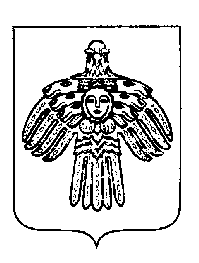 «ПЕЧОРА»  МУНИЦИПАЛЬНÖЙ  РАЙОНСААДМИНИСТРАЦИЯ ПОСТАНОВЛЕНИЕ ШУÖМПОСТАНОВЛЕНИЕ ШУÖМПОСТАНОВЛЕНИЕ ШУÖМ«26»   февраля  2020 г.г. Печора,  Республика Коми                                        № 163О внесении изменений в постановление администрации муниципального района «Печора» от 29.11.2019 № 1518Глава муниципального района – руководитель администрации	Н. Н. Паншина